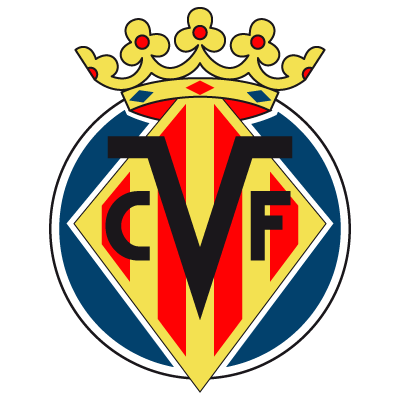 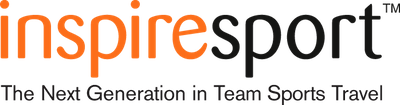 WARLINGHAM SCHOOLFOOTBALL DEVELOPMENT TOURVILLARREAL CF – APRIL 2016FINAL ITINERARY(Itinerary is subject to change)PLAYERS: 28		ADULTS: 3Transport to and from your UK airport is not included in your package – transfers to be arranged by group 0705hrs: 	Check-in at London Gatwick airport (South Terminal) for 0905hrs EasyJet flight EZ5221 to Valencia. Flight Reference: EPT66Q6 (31)0905hrs: 	Flight departs1225hrs: 	Arrive into Valencia for coach transfer to hotel (with packed lunch)An inspiresport representative will meet you at arrivals and assist you throughout the trip.1415hrs: 	Arrive and check in at your accommodationINTRODUCTION & WELCOME FROM YOUR TOUR REP1445hrs:	Transfer to Villarreal CF Academy training ground1515hrs:	Welcome presentation and meet the Villarreal CF coaching staff1530hrs:	AFTERNOON TRAINING WITH VILLARREAL CF (90min)1715hrs:	Transfer to hotel2000hrs:	Dinner in hotel0830hrs:	Breakfast 0915hrs:	Transfer to Villarreal CF 1st Team training ground1000hrs:	MORNING TRAINING WITH VILLARREAL CF (90min)1145hrs:	Transfer to hotel1300hrs:	Lunch in hotel1400hrs:	AFTERNOON AT THE BEACH 1900hrs:	Dinner in hotel1945hrs:	Transfer to El Madrigal2015hrs:	Arrive at El Madrigal2105hrs:	ATTEND VILLARREAL CF VS SPARTA PRAGUE 2300hrs:	Transfer to hotel0830hrs:	Breakfast 0915hrs:	Transfer to Villarreal CF 1st Team training ground1000hrs:	MORNING TRAINING WITH VILLARREAL CF (90min)1130hrs:	Transfer to El Madrigal1145hrs:	BEHIND THE SCENES TOUR OF ESTADIO EL MADRIGAL1230hrs:	VISIT VILLARREAL CF CLUB SHOP1315hrs:	Transfer to hotel1400hrs:	Lunch in hotel1530hrs:	Transfer to FACSA 1600hrs:	Arrive at FACSA 1630hrs:	MATCH. C.D. DRAC CASTELLÓN VS WARLINGHAM U-13 ‘B’1630hrs:	MATCH. COSTA AZAHAR VS WARLINGHAM U-13 ‘A’1800hrs:	Transfer to hotel2000hrs:	Dinner in hotel0630hrs:	Breakfast 0715hrs:	Transfer to Villarreal CF Academy training ground0800hrs:	MORNING TRAINING WITH VILLARREAL CF (90min)0930hrs:	PRESENTATION OF CERTIFICATES0945hrs:	Transfer to hotel1300hrs:	Lunch in hotel1400hrs:	FREE TIME TO USE HOTEL FACILITIES / BEACH VISIT2000hrs:	Dinner in hotel2100hrs:	OPTIONAL – EVENING 10 PIN BOWLING (at own cost)0830hrs:	Breakfast 0915hrs	Room inspections0945hrs	Check out of hotel & transfer to Valencia airport1100hrs:	Check-in at Valencia airport for 1300hrs EasyJet flight EZ5222 to London Gatwick airport.Flight Reference: EPT66Q6 (31)1300hrs:	Flight departs1425hrs:	Arrive in to London Gatwick airport (South Terminal)Transport to and from your UK airport is not included in your package – transfers to be arranged by group END OF TOURPLEASE NOTE: To ensure your tour runs effectively and efficiently try to be punctual to each activity and to stick to the itinerary as close as possible.Be aware that no metal studs should be worn on the synthetic playing surfaces and we recommend rubber moulded boots or astro trainers.Please keep rooms clean and tidy throughout your stay and take care of room keys/cards. Also, ensure you are packed the night before check out to avoid rushing in the morning.On the final day please check nothing is left behind when checking out. We advise you to pack a separate bag for your final day which should include a towel, toiletries, change of clothes and anything else you feel necessary. We also recommend that each player take their own water bottle on tour.Your main luggage will then be kept securely in the hotel ready for collection upon departure.In the unlikely event that you have a complaint concerning your hotel it must be reported to rep/reception. If they fail to take action ask for the complaint register, simply asking should resolve the issue.INSPIRESPORT EMERGENCY CONTACT NUMBERSYour first point of contact for all queries and emergencies is your Tour Representative – Contact number as detailed on Page 1 of this itineraryShould your Tour Representative not be available in the first instance, please contact the below numbers:0044 (0) 2920 390 747	UK inspiresport Head Office (Monday to Friday 0800hrs – 1800hrs)0034 (0) 659 966 867 	Head of Overseas Operations 0044 (0) 7736 297 731	UK based 24hr out of office hours emergency contact